2Et si l’on créait notre colle ?Aujourd’hui, nous allons essayer de réaliser une recette de colle ! Cela permettra d’économiser les tubes de colle (nombreux) que nous jetons chaque année ! Economique et écologique !1Un goûter fruité.Demain pour le goûter, emmène un fruit au lieu de prendre un biscuit très sucré. Il te donnera des vitamines et sera « zéro plastique » ! 4PARLE DU GASPILLAGE DES SERVIETTES JETABLE A LA CANTINEPendant la récréation, explique à tes camarades pourquoi notre classe a décidé de ramener une serviette en tissu. Par groupe vous pouvez intervenir dans une classe pour sensibiliser l’école au gaspillage.3SUR LE CHEMIN DE LA PISCINENous avons remarqué en allant à la piscine qu’il y a de nombreux déchets au sol. Aujourd’hui, nous partirons un peu plus tôt avec des gants afin de ramasser les déchets. 5« GEEVE » : Une application pour donner et recevoir !Geeve est une application gratuite qui permet de donner des objets dont on ne se sert. Nous pouvons aussi récupérer des objets au lieu d’en acheter des nouveaux. Cela permet de faire des économies d’argent mais surtout des économies de matières premières. Pour la classe la maîtresse a par exemple récupéré le globe, la carte de l’Europe, l’épluche pommes, des livres, les paniers pour ranger les feuille…620 000 tonnes de PAPIERS CADEAUX En France, on compte environs 20 000 tonnes de papiers cadeaux jetées après les fêtes de Noël. En plus, le papier cadeau ne se recycle pas toujours. Le papier kraft (celui qui est tout marron) se recycle partout ! Tu peux aussi faire du « up-cycling » en utilisant du papier journal que tu décores. Il est aussi possible d’utiliser du tissu que tu pourras réutiliser à l’infini !  (technique de pliage japonaise : « furoshiki »)7Une paille ? Non merci !A la maison ou au restaurant, refuse les pailles. Elles ne servent que 5 minutes mais polluent très longtemps. C’est bien dommage. D’ailleurs, a-t-on vraiment besoin d’une paille ? 8Ramassage de déchets !Essayons de ramasser les déchets dans la cour. Nous ferons ensuite le compte et l’inventaire pour savoir si nous polluons beaucoup et si nous pouvons nous améliorer.10Un mégot de cigarette pollue 500litres d’eauBeaucoup de fumeurs jettent leurs mégots par terre mais ils ignorent que cela pollue énormément. Tu as le droit d’expliquer cela aux adultes. 9Et si l’on compostait ?Recycle les déchets d’origine végétale : rapporte dans une boite tous tes déchets organiques de la journée. Nous les mettrons au compost de l’école.11Troquons !. Si tu as un livre que tu connais bien et que tu ne veux plus nous le mettrons dans une caisse de troc et tu pourras en choisir un nouveau apporté par un camarade ! 13Un goûter zéro déchet.Prépare toi-même ton goûter fait maison et apporte-le dans une boîte ou une serviette en tissu et non un film plastique. Tu as tout le weekend pour y penser. Si tu as une bonne recette à nous partager n’hésite pas ! Nous pourrons la lire!12ECOSIA à la place de GOOGLEAide ECOSIA dans leur mission de reforestation ! Les arbres sont la vie ! Regarde avec tes parents cette vidéo. 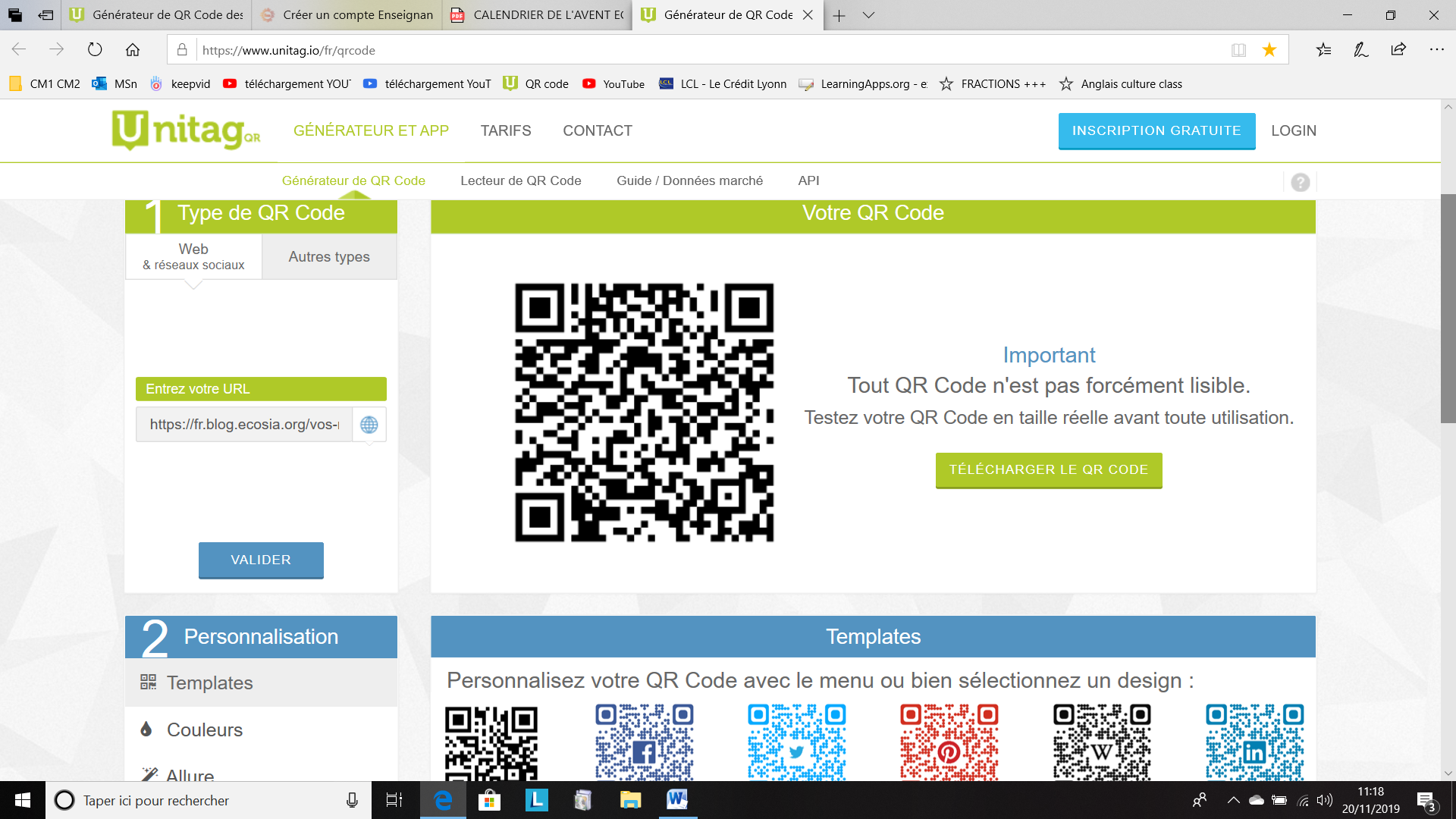 Chers parents ECOSIA est un moteur de recherche identique à Google mais en installant Ecosia vous contribuez à faire diminuer le réchauffement climatique car Ecosia est un moteur de recherche solidaire allemand. Il reverse 80 % de ses bénéfices selon un programme de reforestation présent partout dans le monde. En avril 2017, plus de  7millions d'arbres avaient été plantés depuis sa création, ce qui représente plus d’1 milliard de recherches au total, à raison de 45 recherches en moyenne pour planter un arbre.14STOP PUB !Pour éviter le gaspillage de papier propose à tes parents de coller un STOP pubs sur la boîte aux lettres. Grace à toi on coupera moins d’arbres !15Le papier c’est sacré !Ne gaspille pas de papier inutilement : vérifie que tu écris ou que tu dessines des 2 côtés de ta feuille et que tu écris bien à la suite dans ton cahier !16Des habits d’occasionSais-tu que l’industrie du textile ( pour produire des vêtements) est la deuxième industrie la plus polluante au Monde ? Pour limiter notre impact, il est possible d’acheter des habits d’occasion. L’application la plus connue est « VINTED ». Encore une fois, c’est écologique ET économique !Sais-tu depuis combien de temps la maîtresse n’a pas acheté d’habits neufs? 17JOURNEE SANS ECRANN’allume aucun écran aujourd’hui  et accorde ton attention aux personnes qui sont autour de toi ! Cela économisera de l’électricité ! 18Un mail ça pollue !Sais-tu que lorsque l’on envoie ou reçoit un mail, c’est comme si on laissait allumer une ampoule pendant 1heure ? Tu peux en parler à tes parents, ils ne sont pas forcément au courant. Pour limiter les mails, on peut déjà se désinscrire des mails de publicité qui nous inondent ! (en cliquant sur « se désinscrire » en bas des mails)19Un fruit de saison c’est plus logique.Lorsque tu feras les courses avec tes parents, prends ton tableau  des fruits et légumes de saison et choisis au moins un fruit et un légume de saison. 20Une savonnette = 0 bouteilleAu lieu d’acheter du gel douche qui n’est pas toujours bon pour la peau,  qui pollue les eaux et qui utilise du plastique, il existe des savonnettes. Sais-tu qu’il existe aussi les shampoings solides ? Pour les garçons c’est encore plus facile à adopter.   21 Se laver les dents intelligemment.Quand tu te laves les dents, éteins l’eau et prends un verre pour te rincer la bouche, tu gaspilleras beaucoup moins d’eau !22Sois une lumière !Pense à bien éteindre la lumière à chaque fois que tu sors d’une pièce.23PARLES-EN AUTOUR DE TOI : INFLUENCE ton entourage.Tu connais maintenant de nombreuses astuces pour devenir un citoyen respectueux de la nature. N’hésite pas à en parler ! Car c’est en parlant et en partageant ton savoir que tu pourras aider les gens à changer certaines mauvaises habitudes ! Te rappelles-tu de la phrase de Nelson Mandela ? « L’éducation est l’arme la plus puissante pour changer le monde. »24Joyeux Noël petit colibri !Bravo pour ce mois de Décembre où tu as agi pour protéger la planète. Je te souhaite maintenant un joyeux Noël et t’offre cette petite histoire. Un jour, dit la légende, il y eut un immense incendie de forêt. Tous les animaux terrifiés, observaient impuissants le désastre. Seul le petit colibri s’activait, allant chercher quelques gouttes avec son bec pour les jeter sur le feu. Après un moment, le tatou, agacé par cette agitation dérisoire, lui dit : « Colibri ! Tu n’es pas fou ? Ce n’est pas avec ces gouttes d’eau que tu vas éteindre le feu ! »Et le colibri lui répondit :« Je le sais, mais je fais ma part. »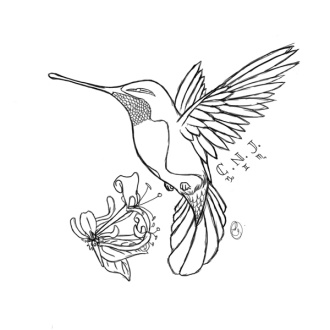 